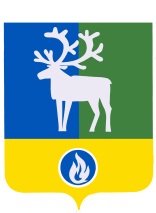 СЕЛЬСКОЕ ПОСЕЛЕНИЕ ЛЫХМАБЕЛОЯРСКИЙ РАЙОНХАНТЫ-МАНСИЙСКИЙ АВТОНОМНЫЙ ОКРУГ – ЮГРААДМИНИСТРАЦИЯ СЕЛЬСКОГО ПОСЕЛЕНИЯ ЛЫХМАПроектпостановлениеот «___» _________ 2024 года	№О внесении изменений в приложение к постановлению администрации сельского поселения Лыхма от 10 сентября 2015 года № 93В   соответствии   с  постановлением Губернатора Ханты-Мансийского автономного округа – Югры   от 15 декабря 2009 года № 198 «О представлении гражданами, претендующими на замещение должностей государственной гражданской службы Ханты-Мансийского автономного округа – Югры, и государственными гражданскими служащими Ханты-Мансийского автономного округа - Югры сведений о доходах, расходах, об имуществе и обязательствах имущественного характера»                          п о с т а н о в л я ю:Внести в приложение «Положение о предоставлении гражданами, претендующими на замещение должностей муниципальной службы администрации сельского поселения Лыхма, и муниципальными служащими администрации сельского поселения Лыхма сведений о доходах, об имуществе и обязательствах имущественного характера» к постановлению администрации сельского поселения Лыхма от 10 сентября 2015 года № 93 «О предоставлении гражданами, претендующими на замещение должностей муниципальной службы администрации сельского поселения Лыхма, и муниципальными служащими администрации сельского поселения Лыхма сведений о доходах, об имуществе и обязательствах имущественного характера» следующие изменения:дополнить пунктами  7.1, 7.2  следующего содержания:   «7.1. Лица, указанные в подпунктах «а», «в» пункта 3  настоящего Положения, представляют сведения, предусмотренные пунктом 2 настоящего Положения, на бумажном носителе.Лица, указанные в подпункте «б» пункта 3   настоящего Положения, представляют сведения, предусмотренные пунктом 2 настоящего Положения, в электронном виде посредством государственной информационной системы управления кадрами автономного округа через личный кабинет на портале «Команда Югры» (https://ugrateam.admhmao.ru) (далее - Система) с указанием даты и времени их представления.Подписание указанных сведений осуществляется электронной подписью одним из следующих способов:а) с помощью мобильного приложения «Госключ»;б) с помощью сервиса по работе с криптографией, установленного на автоматизированном рабочем месте (далее - АРМ).7.2. Сведения, предусмотренные пунктом 2 настоящего Положения, подписанные с помощью мобильного приложения «Госключ» или сервиса по работе с криптографией, установленного на АРМ, загружаются в Систему с приложением архивного файла в формате *.zip, содержащего электронный образ справки в форматах *.xsb и *.pdf, файл электронной подписи в формате *.sig, которой подписан электронный образ справки в формате *.pdf.Пояснения и иные документы, прилагаемые к справке, помещаются в вышеуказанный архивный файл в формате *.pdf.»;2) пункт 12 изложить в следующей редакции:         «12. Сведения о доходах, об имуществе и обязательствах имущественного характера муниципального служащего, его супруги (супруга) и несовершеннолетних детей в соответствии с порядком, утвержденным администрацией сельского поселения Лыхма, размещаются в информационно-телекоммуникационной сети Интернет на официальном сайте органов местного самоуправления сельского поселения Лыхма, а в случае отсутствия этих сведений на указанном официальном сайте - предоставляются средствам массовой информации для опубликования по их запросам.»;3) дополнить пунктом 14.1 следующего содержания:   «14.1. Приобщение сведений, указанных в настоящем пункте, к личным делам муниципальных  служащих осуществляется одним из следующих способов:            а) сотрудник кадровой службы администрации сельского поселения Лыхма (органа администрации с правами юридического лица) выгружает из Системы и распечатывает представленные в электронном виде сведения, предусмотренные пунктом 2 настоящего Положения, с визуализацией электронной цифровой подписи;   б) муниципальные служащие по собственной инициативе либо по запросу соответствующей кадровой службы  представляют им сведения, предусмотренные пунктом 2 настоящего Положения, подписанные лично, на бумажном носителе.».2. Опубликовать настоящее постановление в бюллетене «Официальный вестник сельского поселения Лыхма».3. Настоящее постановление вступает в силу после его официального опубликования.4. Контроль за выполнением постановления возложить на заведующего сектором организационной  деятельности  администрации    сельского  поселения  Лыхма              Юдину И.Ю.Временно исполняющий полномочия  главы сельского поселения Лыхма                                                                           Н.А. Прядко